AGENDANOTICE OF MEETING The Canyon Economic Development Corporation Regular Meeting will take place Thursday September 14, 2023 at 11:30 AM in the Conference Room at 1605 4th Avenue in Canyon Texas, to discuss the following agenda items.Call to OrderConsider and Take Appropriate Action on Minutes of August 10, 2023 Meeting.Consider and Take Appropriate Action on August 2023 Financials.Consider and take Appropriate Action with regards to the Election of CEDC Board Officers for 2023-2024.Public Comments.Executive Session Pursuant to Texas Government Codes §551.087 Regarding Economic Development Projects and §551.071 Consultation with Attorney.Consider and Take Appropriate Action on items discussed in Executive Session.Adjourn.								Stephanie Tucker_____________								Stephanie Tucker, CEDC Director I certify that the above Notice of Meeting was posted on the bulletin board of the Civic Complex of the City of Canyon, Texas on Monday, September 11, 2023.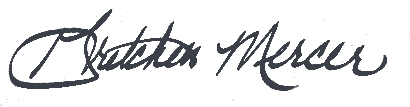 							Gretchen Mercer, City Clerk